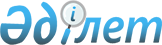 О признании складского коносамента "Унифицированный зерновой варрант" ордерной ценной бумагой
					
			Утративший силу
			
			
		
					Постановление Национальной комиссии по ценным бумагам Республики Казахстан от 09 апреля 1999 года N 289. Зарегистрировано в Министерстве юстиции Республики Казахстан 19.05.1999 г. N 766. Утратило силу - постановлением Директората Национальной комиссии Республики Казахстан по ценным бумагам от 25 января 2001 года N 760



      Рассмотрев обращение Комитета зернового синдиката "Казахстан" и представленные им документы о порядке выпуска, обращения и погашения унифицированного зернового варранта, Директорат Национальной комиссии Республики Казахстан по ценным бумагам (далее именуемой "Национальная комиссия") в соответствии с частью пятой статьи 4 Закона Республики Казахстан "О рынке ценных бумаг" 
 Z970077_ 
 от 05 марта 1997 года и подпунктом 21) пункта 4 Положения о Национальной комиссии Республики Казахстан по ценным бумагам, утвержденного Указом Президента Республики Казахстан от 13 ноября 1997 года N 3755 
 U973755_ 
 постановляет: 






      1. Признать складской коносамент "Унифицированный зерновой варрант" (далее - именуемый "УЗВ"), выпускаемый участниками зернового синдиката "Казахстан", ордерной ценной бумагой. 






      2. Установить, что отношения, складывающиеся в процессе выпуска, обращения и погашения УЗВ, регулируются Положениями "Об унифицированном зерновом варранте "УЗВ" Республики Казахстан", "О зерновом синдикате "Казахстан", "О третейском суде для разрешения экономических споров при Зерновом Союзе "Казахстана", "О страховом резервном фонде зерна зернового синдиката "Казахстан", утвержденными решением собрания участников зернового синдиката "Казахстан" от 25 декабря 1998 года, а в неурегулированной части - нормами вексельного права Республики Казахстан. 






      3. Присвоить национальный идентификационный номер KZ00UZW19993 первой эмиссии УЗВ следующих участников зернового синдиката "Казахстан: ОАО "Ак-Бидай-2", ТОО "Ак-Бидай", ТОО "Одак", ОАО "Жалтырский", ТОО "Акмола-элеватор", ТОО "Акмола-Астык", ОАО "Тобольский", ОАО "Тогузакский", ОАО "Джаркульский", ОАО "Урицкий", ОАО "Коскульский", ОАО "Аксуатский", ОАО "Булаевский", ОАО "Смирновский", ОАО "им.Парижской Коммуны".



      4. Установить, что настоящее Постановление вступает в силу с даты принятия.


      

Председатель комиссии


					© 2012. РГП на ПХВ «Институт законодательства и правовой информации Республики Казахстан» Министерства юстиции Республики Казахстан
				